ПАСПОРТпроекта, представляемого Волгоградский областной конкурспроектов местных инициатив в 2020 годуНаименование проекта«Безопасные и качественные автомобильные дороги Усть-Бузулукского сельского поселения»Место реализации проектаВолгоградская область, Алексеевский муниципальный район, станица Усть-Бузулукская, участок дороги по ул. Ленина (от пер. Калинина до пер. Октябрьский)Краткое описание проектаКлючевая цель проекта – приведение в соответствие с установленными нормами и правилами участка дороги по ул. Ленина, ведущей к социально значимому объекту МБОУ детский сад «Теремок», который ежедневно посещают более 50 детей. Обеспечение хорошего состояния дороги значительно улучшит качество жизни населения, создаст более комфортное проживание и формирование социальной среды вокруг человека.  Важное значение имеет безопасность движения и развитие в Усть-Бузулукском сельском поселении более комфортных и доступных условий для передвижения населения.  Объем средств на реализацию проектаОбластной бюджет – 750,0 тыс.руб., бюджет муниципального района – 750,0 тыс.руб., средства населения – 15,0 тыс.руб.Срок реализации проектаС 01 июля 2020 г.  по 31 октября 2020 г.Графические изображенияСостояние объекта «До»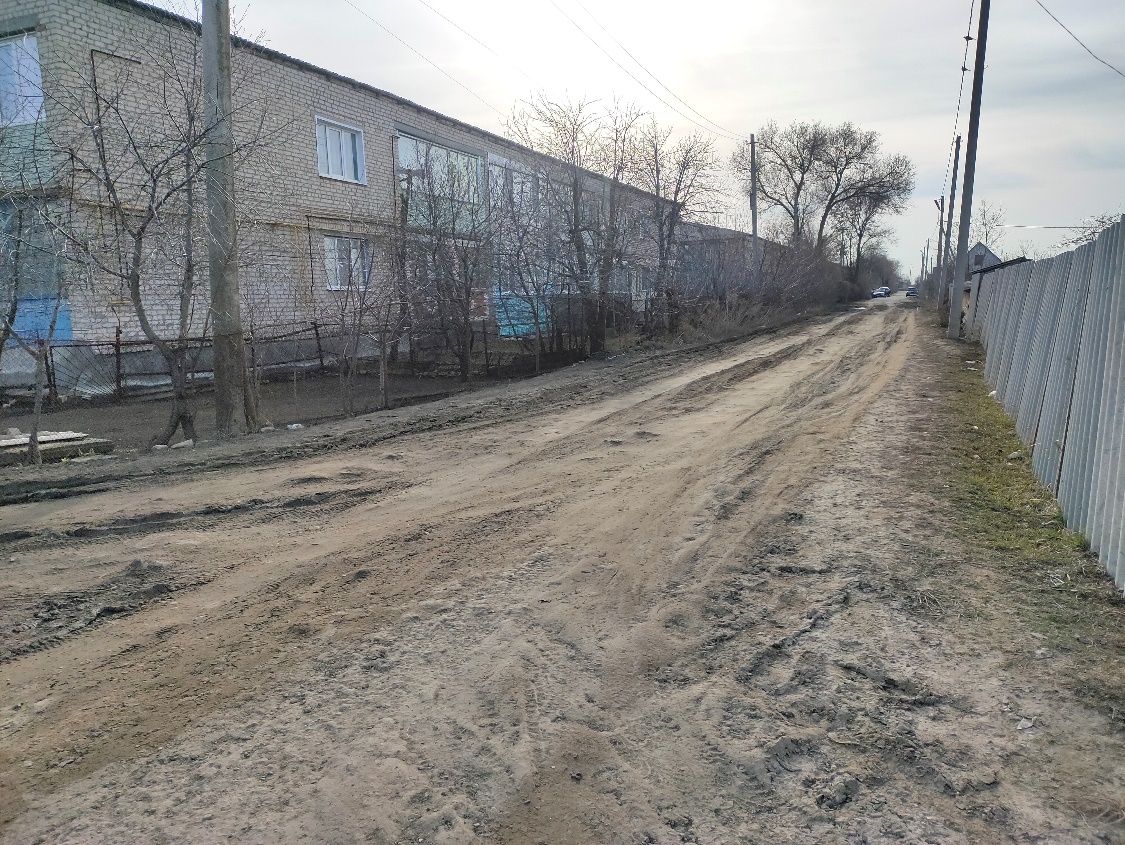 Визуализация проекта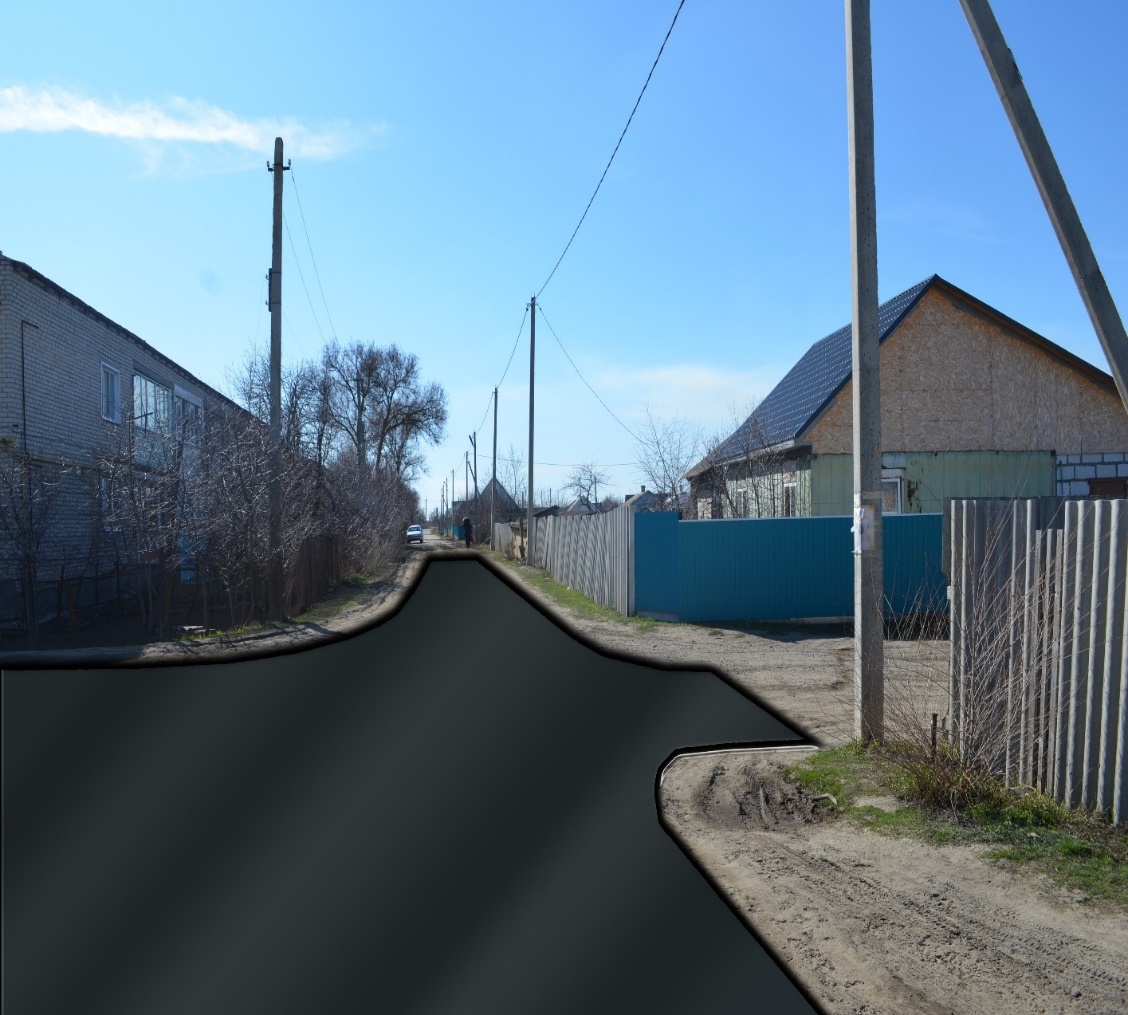 Смета проекта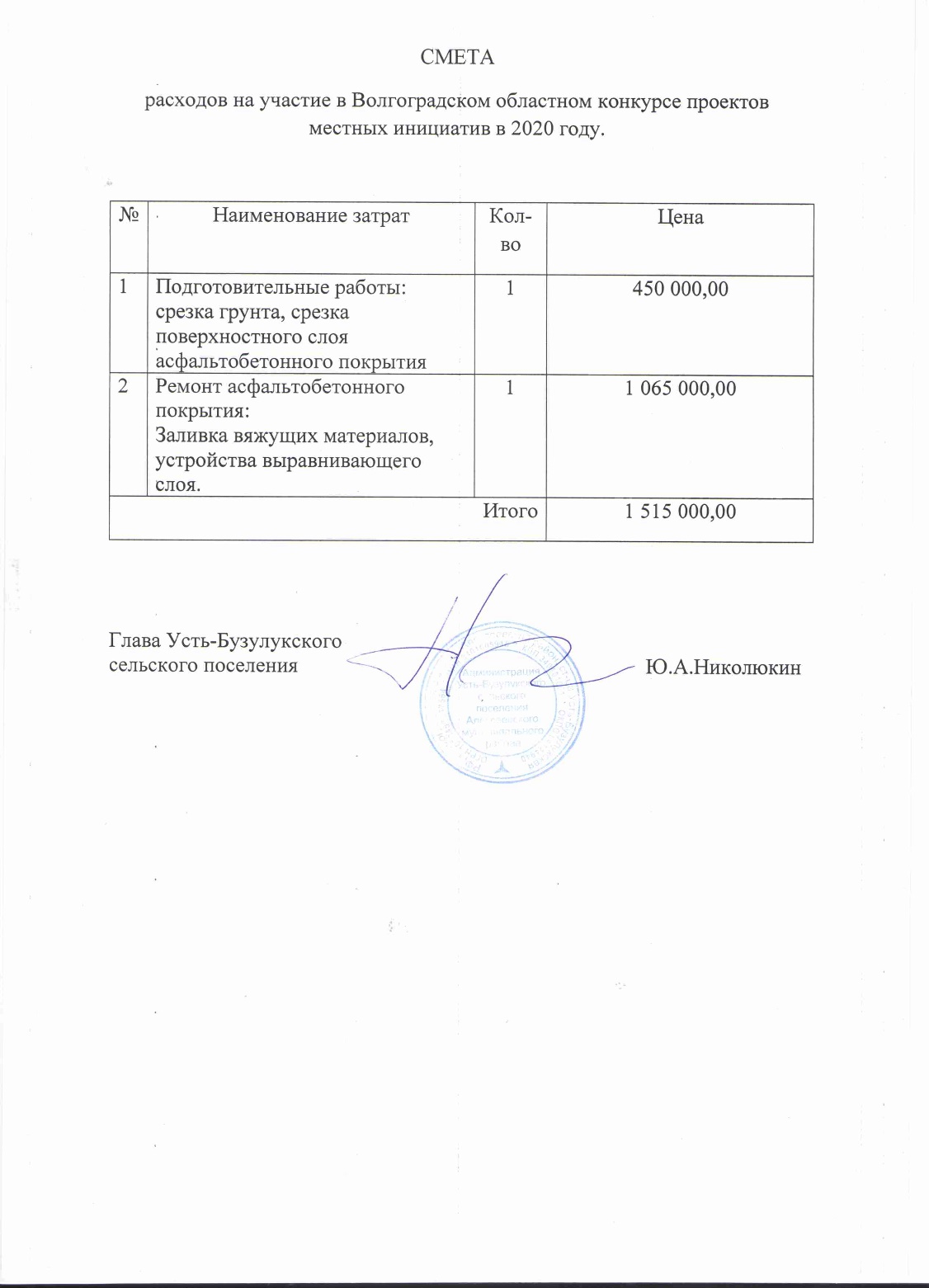 Ссылка на сайт администрации Алексеевского муниципального района, где будет размещен полный пакет документации по проекту: http://alex-land.ru/administration/ekonomika/.Глава Алексеевского муниципального района Волгоградской области                                                                          И.М.Свинухов